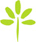 HOSPITAL UNIVERSITARIGERMANS TRIAS I PUJOLServicio de FarmaciaV CURSO DEATENCIÓN  AL PACIENTE EN TRATAMIENTO CON MEDICACIÓN HOSPITALARIA DE DISPENSACIÓN AMBULATORIA (MHDA)del 13 al 16 de Junio de 2016Unidad Docente-Facultad de Medicina (Universidad Autónoma de Barcelona)Carretera del Canyet, s/nº08916 Badalona(junto al Hospital Germans Trias)Curso reconocido de interés científico por la Sociedad Española de Farmacia Hospitalaria Pendiente de la acreditación por el Consell Català de Formació Continuada de les Professions Sanitàries 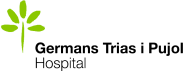 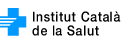 Director del curso :Jefe de Servicio de FarmaciaHospital Universitari Germans Trias i PujolConsejo docente:Marlene Álvarez Martins. Farmacéutica adjuntaFerran Sala Piñol. Farmacéutico adjuntoServicio de FarmaciaHospital Universitari Germans Trias i PujolSecretaría del curso:Fundació Lluita Contra la SIDAPara inscripciones contactar con : Baseda. FarmacéuticoServicio de FarmaciaHospital Universitari Germans Trias i Pujolramonborras.germanstrias@gencat.catINSCRIPCION AL CURSO  : 950€ (incluye traslados al hospital desde Barcelona, desayunos, comidas y material docente)Enviar transferencia bancaria a la cuentaES16 2100 5513 4121 0011 5234 indicando elnombre del inscrito y la palabra QUINTO CURSO MHDAPROGRAMALunes, 13 de junio de 20169h: Entrega de la documentación9h30mn: Presentación del curso.Beatriu Bayès.Directora de centro - Xavier Bonafont. Jefe de Servicio de . Hospital Germans Trias i Pujol (Badalona)9h45mn-10h15mn: Situación de la MHDA en  España. Alba Prat. Gerència de Atención Farmacéutica y Prestaciones Complementarias (CatSalut)10h15mn-10h45mn: Situación de la farmacia ambulatoria en otros paises. Ana Herranz. Servicio de . Hospital Gregorio Marañón (Madrid)10h45mn-11h15mn: Descanso-Coffee break11h15mn-11h45mn: El paciente VIH. Bonaventura Clotet. Jefe de Servicio de Enfermedades Infecciosas. Hospital Germans Trias i Pujol (Badalona) 11h45mn-12h15mn: Seguimiento farmacoterapéutico del paciente VIH tratado con ARV. Glòria Cardona. Farmacéutica especialista. Servicio de Farmacia. Hospital Germans Trias i Pujol (Badalona)12h15mn-12h45mn: Interacciones de los ARV con otros medicamentos y plantas medicinales. Montse Tuset. Consultora. Servicio de Farmacia. Hospital Clínic (Barcelona)12h45mn-13h30mn: Discusión y Conclusiones 13h30mn-15h: Descanso-Comida15h-16h: Taller d’entrevista clínica. Montse Masip. Farmacéutica adjunta. Servicio de Farmacia. Hospital de la Santa Creu i Sant Pau (Barcelona).16h-17h: Taller sobre atención al paciente VIH tratado con ARV. Àngels Andreu. Farmacéutica adjunta. Servicio de Farmacia. Hospital Germans Trias i Pujol (Badalona). Uso de app para monitorizar la adherencia al tratamiento. Ferran Sala. Farmacéutico adjunto. Servicio de Farmacia. Hospital Germans Trias i Pujol (Badalona)Martes, 14 de junio de 20169h-9h30mn: El paciente reumatológico tratado con terapia biológica. Melania Martínez. Médica adjunta .Servicio de Reumatología. Hospital Germans Trias i Pujol (Badalona)9h30mn-10h: El paciente con enfermedad inflamatoria intestinal (EII) tratado con terapia biológica. Eugeni Domenech. Jefe de sección. Gastroenterologia. Hospital Germans Trias i Pujol (Badalona)10h-10h30mn: El paciente con psoriasis tratado con terapia biológica. Carlos Ferrándiz. Jefe de Servicio de Dermatología. Hospital Germans Trias i Pujol (Badalona)10h30mn-11h: Descanso-Coffee break11h-11h30mn: El paciente con enfermedad renal crónica (ERC). Jordi Bonal. Jefe Clínico. Servicio de Nefrología. Hospital Germans Trias i Pujol (Badalona)11h30mn-12h: Seguimiento farmacoterapéutico del paciente con ERC tratado con estimulantes eritropoyéticos. Xavier Bonafont. Jefe de Servicio de . Hospital Germans Trias i Pujol (Badalona)12h-12h30mn: El seguimiento farmacoterapéutico de los pacientes tratados con terapia biológica. Emilio Monte. Jefe de Sección. Servicio de Farmacia. Hospital La Fe (Valencia)12h30mn-13h: Seguimiento del uso de medicamentos de MHDA en Cataluña. Cristina Ibáñez. Farmacéutica CatSalut (Barcelona)13h-13h30mn: Discusión y Conclusiones13h30mn-15h: Descanso-Comida15h-16h: Taller sobre la atención al paciente tratado con terapia biológica. Emilio Monte. Jefe de Sección. Servicio de Farmacia. Hospital La Fe (Valencia). Alvaro Diaz.  Farmacéutico residente. Servicio de Farmacia.Hospital Germans Trias i Pujol (Badalona).16h-17h: Taller sobre atención al paciente con enfermedad renal crónica. Núria Padullés. Farmacéutica adjunta. Servicio de Farmacia. Hospital de Bellvitge (L’Hospitalet de Llobregat). .Elisabeth Nogué. Farmacéutica residente IV. Servicio de Farmacia. Hospital Germans Trias i Pujol (Badalona)Miércoles, 15 de junio de 20169h-9h30mn: El paciente con hepatitis. Rosa Morillas. Médica adjunta. Servicio de Digestivo. Hospital Germans Trias i Pujol (Badalona)9h30mn-10h: Seguimiento farmacoterapéutico del paciente con hepatitis C . Mercè Ardèvol. Farmacéutica adjunta. Servicio de Farmacia. Hospital Germans Trias i Pujol (Badalona)10h-10h30mn: Seguimiento farmacoterapéutico del paciente con hepatitis B. Núria Rudi. Farmacéutica adjunta. Servicio de Farmacia. Hospital Parc Taulí (Sabadell)10h30mn-11h: Descanso-Coffee break11h-11h30mn: El paciente pediátrico candidato a ser tratado con hormona de crecimiento (HC). Joan Bel. Médico adjunto. Servicio de Pediatría. Hospital Germans Trias i Pujol (Badalona)11h30mn-12h: Seguimiento farmacoterapéutico del paciente tratado con HC. Cristina Latre. Farmacéutica adjunta.Servicio de Farmacia. Hospital Sant Joan de Deu (Barcelona)12h -12h30mn: El paciente pediátrico con fibrosis quística. Carlos Rodrigo. Jefe de Servicio de Pediatría. Hospital Vall d’ Hebron (Barcelona)12h30mn-13h: Seguimiento farmacoterapéutico del paciente con fibrosis quística. Aurora Fernández Farmacéutica adjunta. Servicio de Farmacia. Hospital Vall d’Hebron (Barcelona)13h-13h30mn: Discusión y Conclusiones13h30mn-15h: Descanso-Comida15h-16h: Taller sobre la atención al paciente con hepatitis C. Mercè Ardèvol. Farmacéutica adjunta. Jennifer Esteban. Farmacéutica residente IV. Servicio de Farmacia. Hospital  Germans Trias i Pujol (Badalona)16h-17h: Taller sobre la atención al paciente con hepatitis B. Maite Bosch. Farmacéutica especialista. Laia Vilaró. Farmacéutica residente. Servicio de Farmacia Hospital Germans Trias i Pujol (Badalona)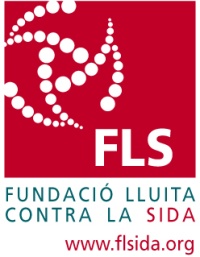 Jueves, 16 de junio de 20169h-9h30mn: El paciente con cáncer. Beatriz Cirauqui. Médica adjunta. Servicio de Oncología. Hospital Germans Trias i Pujol (ICO-Badalona)9h30mn-10h: Seguimiento farmacoterapéutico del paciente ambulatorio tratado con quimioterapia oral. Clara Lezcano. Farmacéutica adjunta. Servicio de Farmacia. Hospital Germans Trias i Pujol (ICO-Badalona)10h-10h30mn: Seguimiento farmacoterapéutico del paciente ambulatorio tratado con quimioterapia endovenosa. David López. Farmacéutico adjunto. Servicio de . Hospital Germans Trias i Pujol (ICO-Badalona)10h30mn-11h: Descanso-Coffee break11h-11h30mn: El paciente con esclerosis múltiple. Cristina Ramo. Médica adjunta. Servicio de Neurología. Hospital Germans Trias i Pujol (Badalona)11h 30mn-12h: El seguimiento farmacoterapéutico del paciente con esclerosis múltiple. Carlos García. Farmacéutico adjunto. Servicio de . Hospital Virgen de las Nieves (Granada)12h-12h30min. MHDA: La visión de la gerencia de hospital. Jordi Ara. Director Territorial de la Región Metropolitana Nord (IBadalona)12h 30min-13h: Discusión y Conclusiones13h -14h: Descanso-Comida14h30min-15h30min. Taller sobre la atención al paciente con esclerosis múltiple. Gloria Cardona y Marlene Álvarez. Farmacéuticas adjuntas. Servicio de . Hospital Germans Trias i Pujol(Badalona)15h30min-16h30min: Taller sobre la atención al paciente onco-hematológico. Anna Farriols. Farmacéutica adjunta. Servicio de . Hospital Vall d’Hebron (Barcelona). Carles Seguí . Farmacéutico residente. Servicio de Farmacia Hospital Germans Trias i Pujol (Badalona)16h30min-17h: Evaluación y DespedidaCON  :Objetivo del curso :Dar una visión global de la MHDA y la formación teórico-práctica para atender a los pacientes de forma idónea. Sólo para farmacéuticos de hospital y médicos dedicados a la gestión hospitalaria.